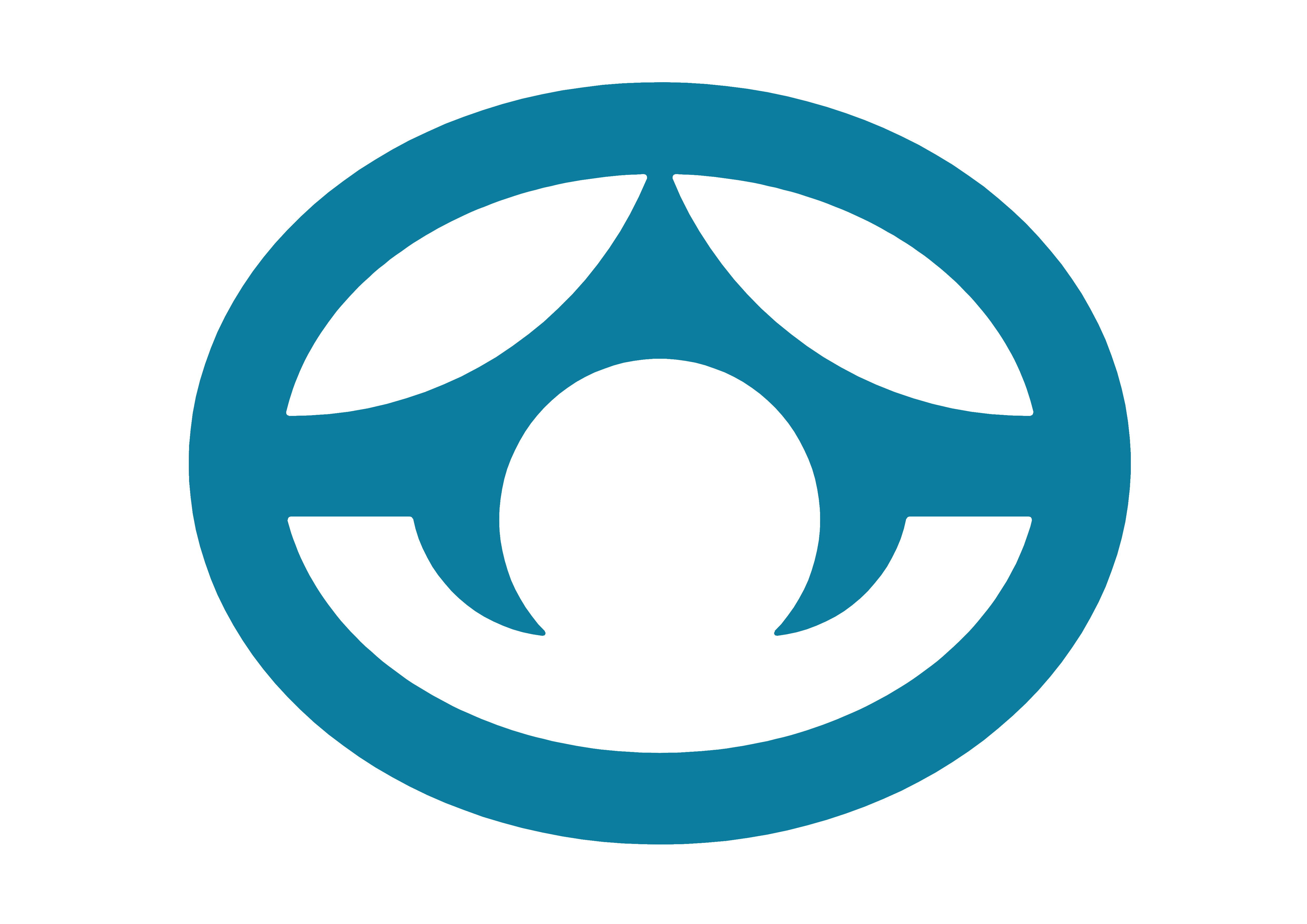 (การกรอกข้อมูลในใบสมัครหากเนื้อที่ในการกรอกข้อมูลในแต่ละข้อไม่เพียงพอ ผู้สมัครสามารถทำเป็นเอกสารแนบเพิ่มเติมได้)1. ข้อมูลส่วนบุคคล                                                                                                                                    ชื่อ นาย / นาง / นางสาว / อื่นๆ 					ชื่อสกุล					     ภาษาอังกฤษ (ตัวพิมพ์) 											             วัน เดือน ปีเกิด			อายุ	ปี 	เดือน เชื้อชาติ		สัญชาติ		ศาสนา		               ที่อยู่ปัจจุบัน												                  (ที่สามารถติดต่อได้)				รหัสไปรษณีย์			โทรศัพท์			                    E-mail													             ที่อยู่ตามทะเบียนบ้าน											            	                  				รหัสไปรษณีย์			โทรศัพท์			           อาชีพ						สถานที่ทำงาน						              ตำแหน่ง													             บัตรประจำตัวประชาชน/บัตรข้าราชการ/บัตรพนักงานรัฐวิสาหกิจ เลขที่						              วันออกบัตร					วันหมดอายุ						2. รายละเอียดครอบครัว											              สถานภาพ 		  โสด		  สมรส	  หย่า		  หม้าย			       ชื่อ-สกุล คู่สมรส นาย / นาง / นางสาว / อื่นๆ 									             อาชีพ						สถานที่ทำงาน						              ตำแหน่ง													            จำนวนบุตร	เพศชาย		คน	เพศหญิง		คน						     ชื่อ-สกุล บิดา					อาชีพ							                   สถานที่ทำงาน					ตำแหน่ง							                 มีชีวิตอยู่	  ถึงแก่กรรม				             					             ชื่อ-สกุล มารดา					อาชีพ							                   สถานที่ทำงาน					ตำแหน่ง							                 มีชีวิตอยู่	  ถึงแก่กรรม										3. สุขภาพปัจจุบัน											 สุขภาพสมบูรณ์	 กรณีมีโรคประจำตัวโปรดระบุ							4. รายละเอียดการศึกษา5. ประวัติการทำงาน6. ผลงาน / ประสบการณ์ในการปฏิบัติงานที่เป็นประโยชน์ต่อการบริหารงาน					                 6.1 ผลงาน / ประสบการณ์ในการปฏิบัติงานในประเทศ และหน้าที่ความรับผิดชอบ																																																																					 6.2 ผลงาน / ประสบการณ์ในการปฏิบัติงานในต่างประเทศ และหน้าที่ความรับผิดชอบ	 			           (กรณีเคยปฏิบัติงานในต่างประเทศโปรดระบุ)																																																													7. การฝึกอบรม/ดูงาน8. ความสามารถทางภาษา (ระบุ พอใช้ ดี ดีมาก) 9. ความสามารถพิเศษ																																																																												10. ความคิดเห็นของผู้สมัคร											10.1 มูลเหตุจุงใจที่ท่านสนใจร่วมงานกับ ชุมนุมสหกรณ์ออมทรัพย์แห่งประเทศไทย จำกัด																																																																					10.2 คุณสมบัติของท่านที่คิดว่าเหมาะสมกับตำแหน่งผู้จัดการใหญ่ ชุมนุมสหกรณ์ออมทรัพย์แห่งประเทศไทย จำกัด																																																					ข้าพเจ้าขอรับรองว่า ข้อความที่ระบุและแจ้งไว้ในแบบใบสมัครนี้ ถูกต้องและเป็นจริงทุกประการ โดยข้าพเจ้ายินยอมให้ ชุมนุมสหกรณ์ออมทรัพย์แห่งประเทศไทย จำกัด (ชสอ.) ดำเนินการตรวจสอบข้อมูลที่เกี่ยวข้องจากหน่วยงานของรัฐ และหรือหน่วยงานที่เกี่ยวข้องอื่น ๆ ได้ และหากปรากฏต่อมาภายหลังว่า ข้าพเจ้าขาดคุณสมบัติหรือมีคุณสมบัติไม่ครบถ้วน หรือข้อมูล          ไม่ถูกต้องหรือไม่เป็นความจริงตามที่ได้แจ้งและรับรองไว้ ข้าพเจ้าตกลงและยินยอมสละสิทธิในการคัดเลือกครั้งนี้ และจะไม่ใช้สิทธิเรียกร้องใดๆ จาก ชสอ. ทั้งสิ้นระดับการศึกษาสาขาวิชาสถาบัน/ประเทศปีที่สำเร็จการศึกษาปริญญาเอกปริญญาโทปริญญาตรีระหว่างปี(พ.ศ.)ชื่อองค์กรตำแหน่งสุดท้ายเงินเดือนสุดท้ายเหตุผลที่ลาออกที่หลักสูตรสถาบัน/ประเทศระยะเวลาภาษาฟังพูดอ่านเขียน ภาษาอังกฤษภาษาอื่น ๆ ระบุ